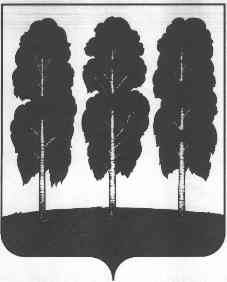 АДМИНИСТРАЦИЯ БЕРЕЗОВСКОГО РАЙОНАХАНТЫ-МАНСИЙСКОГО АВТОНОМНОГО ОКРУГА – ЮГРЫРАСПОРЯЖЕНИЕ от  17.07.2023                                                                                                       № 516-рпгт. БерезовоОб утверждении перечня объектов собственности муниципального образования Березовский район, свободного от прав третьих лиц (за исключением имущественных прав  некоммерческих организаций), предназначенного для предоставления во владение и (или) пользование  некоммерческим организациямВ соответствии с Федеральным законом от 12.01.1996 № 7-ФЗ «О некоммерческих организациях», приложением 2 распоряжения администрации Березовского района от 18.09.2017 № 767-р «О Порядке формирования, ведения и опубликования Перечней муниципального имущества Березовского района, городского поселения Березово, предназначенных для предоставления во владение и (или) пользование»:1.	Утвердить перечень объектов собственности муниципального образования Березовский район, свободного от прав третьих лиц (за исключением имущественных прав некоммерческих организаций), предназначенного для предоставления во владение и (или) пользование некоммерческим организациям согласно приложению к настоящему распоряжению.2. Разместить настоящее распоряжение на официальном веб-сайте органов местного самоуправления Березовского района.3.	Настоящее распоряжение вступает в силу после его подписания.Глава района                                                                                                  П.В. АртеевПриложение  к распоряжению администрации Березовского районаот 17.07.2023 № 516-рПеречень объектов собственности муниципального образования Березовский район, свободного от прав третьих лиц (за исключением имущественных прав некоммерческих организаций), предназначенного для предоставления во владение и (или) пользование  некоммерческим организациям № п/пНаименование и основныехарактеристики объектаМестонахождение имущества или иная информация,индивидуализирующая имущество11.Здание (назначение: нежилое здание, общая площадь 216,60 кв. м, кадастровый номер 86:05:0324066:1186)Ханты-Мансийский автономный округ – Югра, Березовский район, пгт. Игрим,  ул. Топчева, д. 5/3А22.Здание «Центр культурно-нравственного воспитания детей и молодежи» (назначение: нежилое здание, общая площадь 430,00 кв. м, кадастровый номер 86:05:0310073:25)Ханты-Мансийский автономный округ – Югра, Березовский район,пгт. Березово,  ул. Быстрицкого, д. 333.Здание (назначение: нежилое здание, общая площадь 143,00 кв. м, кадастровый номер 86:05:0000000:1707)Ханты-Мансийский автономный округ – Югра, Березовский район, пгт. Березово,  ул. Собянина, д. 52